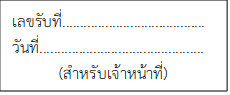 คำขอใบแทนใบสำคัญแสดงการจดทะเบียนวิสาหกิจเพื่อสังคมเขียนที่...........................................................วันที่............เดือน.......................พ.ศ..............เรียน นายทะเบียน	ข้าพเจ้า................................................................ผู้มีอำนาจผูกพันหรือผู้มีอำนาจทำการแทนนิติบุคคล/หรือผู้รับมอบอำนาจให้กระทำการแทนวิสาหกิจเพื่อสังคม (ระบุชื่อ)......................................................................ประเภท ประสงค์จะแบ่งปันกำไรให้แก่ผู้เป็นหุ้นส่วนหรือผู้ถือหุ้น 	       ไม่ประสงค์จะแบ่งปันกำไรให้แก่ผู้เป็นหุ้นส่วนหรือผู้ถือหุ้นตามใบสำคัญแสดงการจดทะเบียนวิสาหกิจเพื่อสังคมเลขที่.....................................ลงวันที่................................... จดทะเบียนเป็นนิติบุคคลประเภท.................................................ตามหนังสือรับรองการจดทะเบียนเลขที่...........................วันที่.....................................ที่ตั้งสำนักงานใหญ่เลขที่....................................ถนน.................................แขวง/ตำบล.............................................เขต/อำเภอ......................................จังหวัด.......................รหัสไปรษณีย์.............................หมายเลขโทรศัพท์......................................โทรสาร...........................................e-mail…………………………......…………เว็บไซต์..................................................โทรศัพท์เคลื่อนที่ของผู้ยื่นคำขอ..................................................มีความประสงค์ให้สำนักงานส่งเสริมวิสาหกิจเพื่อสังคมออกใบแทนใบสำคัญแสดงการจดทะเบียนวิสาหกิจเพื่อสังคมในกรณี ดังนี้ ใบสำคัญแสดงการจดทะเบียนสูญหายใบสำคัญแสดงการจดทะเบียนถูกทำลาย หรือชำรุด ในสาระสำคัญโดยได้แนบหลักฐานประกอบการพิจารณาพร้อมนี้  กรณีใบสำคัญแสดงการจดทะเบียนสูญหายต้นฉบับหลักฐานการแจ้งความเอกสารสูญหาย (ทราบว่าสูญหายเมื่อวันที่...........................................)หนังสือรับรองการจดทะเบียนนิติบุคคล ที่ออกให้ไม่เกิน ๖ เดือนก่อนวันยื่นคำขอ ชื่อและที่อยู่ของผู้มีอำนาจทำการแทนนิติบุคคลหนังสือมอบอำนาจให้กระทำการแทนผู้มีอำนาจที่ปิดอากรแสตมป์บริบูรณ์ (ถ้ามี) พร้อมสำเนาบัตรประชาชนของผู้มอบอำนาจที่รับรองสำเนาถูกต้อง และบัตรประชาชนฉบับจริงของผู้รับมอบอำนาจกรณีใบสำคัญแสดงการจดทะเบียนถูกทำลาย หรือชำรุด ในสาระสำคัญใบสำคัญแสดงการจดทะเบียนที่ถูกทำลาย (ถ้ามี) หรือชำรุด ในสาระสำคัญ (ทราบว่าถูกทำลาย หรือชำรุด 
เมื่อวันที่...........................................)หนังสือรับรองการจดทะเบียนนิติบุคคล ที่ออกให้ไม่เกิน ๖ เดือนก่อนวันยื่นคำขอ ชื่อและที่อยู่ของผู้มีอำนาจทำการแทนนิติบุคคลหนังสือมอบอำนาจให้กระทำการแทนผู้มีอำนาจที่ปิดอากรแสตมป์บริบูรณ์ (ถ้ามี) พร้อมสำเนาบัตรประชาชนของผู้มอบอำนาจที่รับรองสำเนาถูกต้อง และบัตรประชาชนฉบับจริงของผู้รับมอบอำนาจข้าพเจ้าขอรับรองว่าข้อความข้างต้น พร้อมหลักฐานเอกสารที่แนบมาทั้งหมดเป็นความจริงทุกประการ(ลงชื่อ)  ........................................................(.............................................)ตำแหน่ง..........................................................ผู้มีอำนาจผูกพันหรือกระทำการแทนนิติบุคคลหรือผู้รับมอบอำนาจ